Melinda Chong Hui Ying 
Email:   melchonghy@gmail.com 		Phone Number: +65 9126 3637    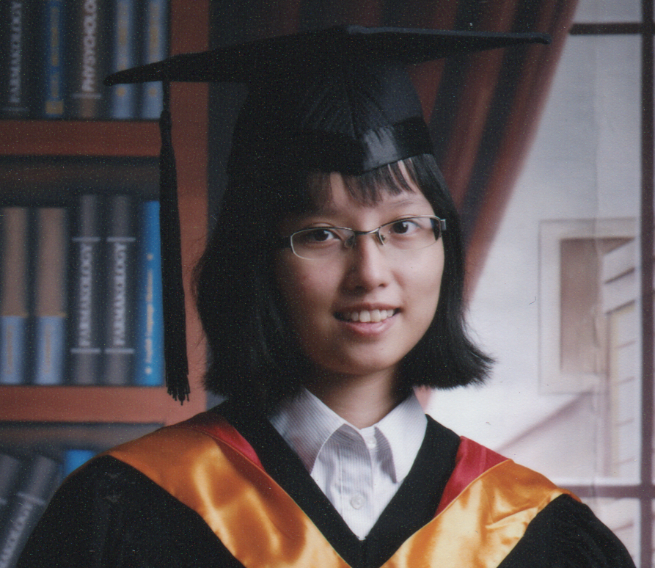 I wish to pursue a career with growing opportunities and challenges in visual art and animation to showcase my craft. I am creative and passionate about developing quirky ideas in a clear dynamic style.                                                   I am capable, organised and also look forward to contributing to a team effort. Software Proficiency
 Adobe Photoshop, Premiere and AuditionTV-PaintNUKE MochaZ-brushSilhouette

Interests
Character DesignIllustrationPlaying the pianoWork Experience Junior Stereo Paint ArtistDouble Negative Visual Effects (Singapore) 2015 – 2016 My role is to create layers from the 2D version of the film for composition of computer-generated effects and conversion into the 3D version of the film. Unfortunately, Double Negative announced that the Singapore office will close in May 2016.Education
Bachelor of Arts in Animation ArtSecond Class Honours (Upper Division) Goldsmiths University of London (in partnership with LASALLE College of the Arts) 
2013 – 2015 
Activities Participated:
24-Hour Animation Event 201524-Hour Comic Day 2015Designed prospective magazine cover for Campus Magazine’s March 2015 Issue24-Hour Animation Event 201424-Hour Comic Day 2014

Diploma in Digital Media Design (Animation)School of Interactive and Design MediaNanyang Polytechnic
2010 – 2013 Portfolio Link www.melchonghy.weebly.comDarn That Little Nuisance!! Production Blogwww.chompymovie.weebly.comReferencesChristopher Guy Shaw Head of Animation at LASALLE College of the Arts Phone Number: +65 9488 2332 Email: chris.shaw@lasalle.edu.sgAng Qing ShengTeaching Assistant at Animation at LASALLE College of the ArtsPhone Number: +65 9150 5944Email: qingsheng.ang@lasalle.edu.sg Chen Yoke LinHR Manager of Double Negative Visual Effects (Singapore)Phone Number: +65 9225 7567Email: 